ГІГІЄНА ЗОРУ ПІД ЧАС ЧИТАННЯ І ПИСЬМА(Практичне заняття)Мета: збагатити уявлення дітей про значення зору в житті людини та прищепити  навички гігієни читання і письма.Унаочнення: таблиця «Будова ока».Зміст заняття—	Літи, відгадайте загадку. Про який орган чуття йде мова:На обличчі людини дві маленькі пташини. Одна одну не знають та у парі літають.                                                                                                                             (Очі)Два брати через дорогу живуть, один одного не бачать.                                                                                    (Очі).—	Літи, відгадайте ребус Назвіть чуття, органом якого є очі.                                                                                                   (Зір).—	Перевіримо це на прикладі ігор «Хто пішов із класу?» та «Що змінилося на парті?».—	Як же око працює?Вихователь демонструє таблицю «Будова ока».—	Щоб не зіпсувався зір, треба знати і дотримуватись правил охорони зору, або інакше — гігієни читання і письма:1.	Не схиляй низько голову над зошитом, книгою.2.	Не лягай животом і грудьми на парту.3.	Не читай лежачи.4.	Не читай в автобусі чи тролейбусі.5.	Не сиди близько (відгадайте — біля чого?):Диво-скринька, в ній — вікно, У вікні — щодня кіно. (Телевізор).6.	Якщо лікар прописав, то треба носити (відгадайте — що?).Своїх очей не маю, а іншим допомагаю. (Окуляри).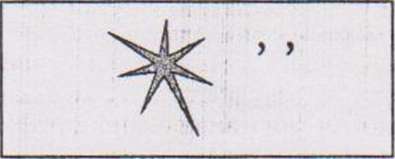 7.	Світло повинно падати на зошит з лівого боку.8.	Книга чи зошит мають бути від очей на відстані ЗО см і під кутом 45°.Для самоперевірки правильної відстані від очей до книги виконаємо вправи:*	Поставте лікоть на парту, вказівним і середнім пальцями доторкніться до виска — це і є відстань 25—30 см та кут 45°.*	Сядьте так, щоб між краєм парти і грудною кліткою проходила долоня з притиснутим всередину великим пальцем. Запам'ятайте цю позу.9.	Після 25 хв. навчання робіть фізкультурну хвилинку за партою чи біля неї — 5-хвилинну гімнастику для: тіла та очей, під час якої очі відпочивають і відновлюють працездатність.Виконаємо вправи сидячої фізкультхвилинки:1.	Руки на поясі, піднімати і опускати ноги на носки2.	Руки до плечей, повороти тулуба направо — наліво3.	Руки перед собою, «ножиці».4.	Руки на поясі, оберти головою.5.	Руки за головою, нахили тулуба назад.Виконаємо танець «Каченята» (рухлива фізкультхвилинка біля парти).А тепер навчимось виконувати вправи сидячої фізкультхвилинки для очей:1. Заплющити очі на рахунок 3, потім розплющити Повторити 5 разів.2. 	Швидко розплющувати і заплющувати очі (10 сек}3	.  Повертати очі вправо, вліво, вгору, вниз.4.  Заплющити очі. Злегка натиснути пальцями. на повіки. промасажувати скроні біля очей.5. Стежити очима за наближенням пальців правої руки до кінчика носа і за від- веденням від носа.6.	Подивитись у далину неба (ЗО сек).7. Заплющити очі, колові оберти очними яблуками вліво — вправо.Запитання на закріплення.1.	Які ви знаєте правила гігієни зору!"2.	Як перевірити відстань від книш до очей?3.	Які є вправи на фізкультхвилинку?4.	Які ви знаєте вправи для очей?Підсумок.    Активність і дисципліна учнів на занятті.